Муниципальное бюджетное дошкольное образовательное учреждение                                      «Детский сад №3 г. Ельца»  Конспект   открытого занятия во второй младшей группеОбразовательная область   «Познавательное развитие» Раздел «Ознакомление с миром природы»                             «Лесное путешествие»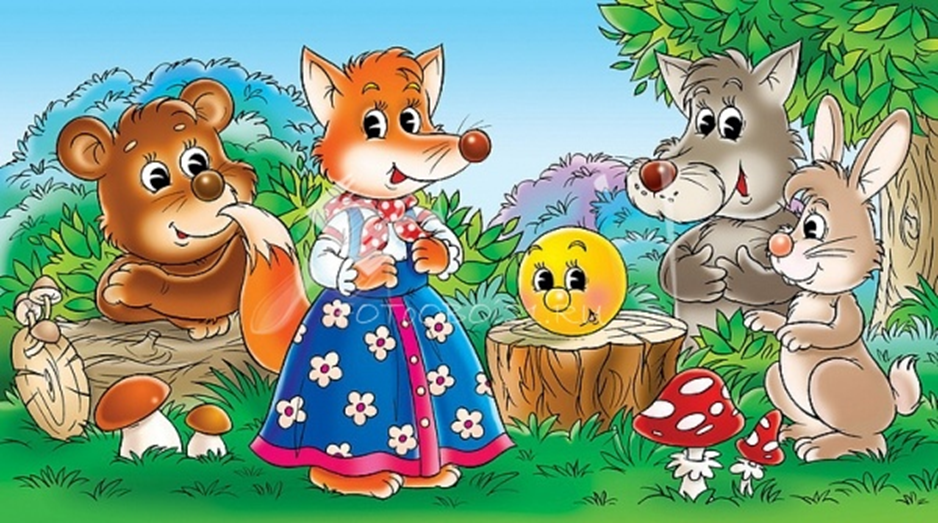                            Маслова Ольга Вячеславовнавоспитатель                                         2015 годЦель: привитие основ экологической культуры дошкольникам,   правил взаимодействия с объектами природы. Задачи:- расширять представления и знания детей о лесе, его обитателях;-продолжать систематизировать знания детей о диких животных, овощах и фруктах;-закрепить знания детей об осени и её характерных признаках;- вызвать у детей желание помогать героям в трудной ситуации;	-воспитывать любовь к животным, природе и развивать её эстетическое восприятие.Материалы и оборудование: декорации к сказке «Колобок».декорации осеннего леса; муляжи овощей и фруктов; мешочек для овощей и фруктов,  корзинки 2 шт., СD-запись «Звуки леса», предметные картинки «Дикие животные»Актуальность выбора темы: В дошкольном детстве у детей не сформированы элементарные экологические знания. Эмоциональность, особая восприимчивость и огромный интерес к миру природы в дошкольном возрасте  являются основополагающими факторами для успешного экологического воспитания в ДОУ. Предварительная работа: чтение сказки «Колобок», беседа о правилах поведения в природе и бережного отношения к ней, о диких животных, об овощах и фруктах, об осени.                                                Ход развлечения:Дети входят в зал, где расставлены декорации(в левом  углу-декорации к сказке «Колобок»,по центру зала-декорации осеннего  леса).Ведущая: Ребята, я знаю, что вы все очень любите  сказки. Сегодня к нам в гости пришёл герой одной из ваших любимых сказок. Узнаёте его?(входит ребёнок, одетый в костюм колобка).Колобок:            Формой я похож на мяч.                      
                           Был когда-то  я горяч.
                           Спрыгнул со стола на пол
                           И от бабушки ушел.                                 
                            У  меня  румяный бок…
                            Вы, узнали?               Дети: Колобок.         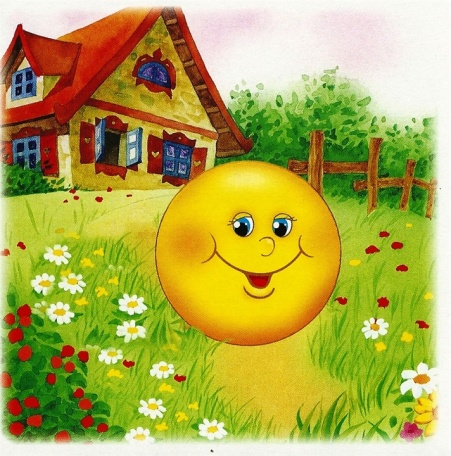 Колобок: Правильно, я Колобок, пришёл к вам в гости и хочу пригласить вас в путешествие  по моей сказке. Хотите отправиться со мной? 
Дети: Да.Колобок: Тогда в путь.(Дети подходят к декорациям к сказке «Колобок»)Ведущая: (читает начало сказки) : Жили-были старик со старухой 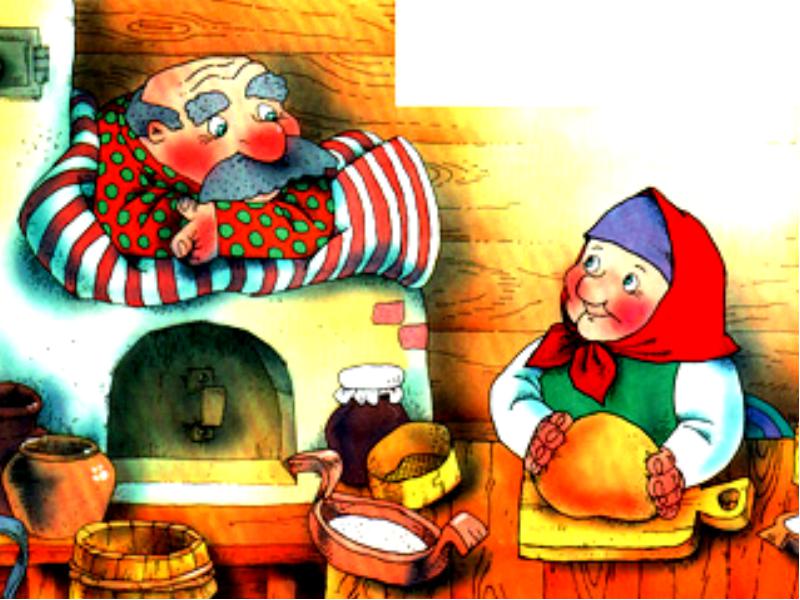  Надумали они как-то испечь колобок. Старик старухе и говорит:
— Поди-ка, старуха, по коробу поскреби, по сусеку помети, не наскребешь ли муки на колобок.
Старуха так и сделала: по коробу поскребла, по сусеку помела и наскребла муки горсти две. Замесила тесто, скатала колобок, испекла и положила на окошко стынуть. Скучно стало колобку на окне лежать, он взял да и покатился — с окна на лавку, с лавки на травку, с травки на дорожку — и дальше по дорожке в лес.
Колобок :Вот и началось наше с вами путешествие.
Ребята, посмотрите вокруг! Как красиво! Как много деревьев, грибов! Птички поют, ручей журчит где-то недалеко! (звучит фонограмма «Звуки леса») Где мы с вами оказались? (в лесу) .Ведущая: Катится Колобок, а навстречу ему:	Длинные уши,                                    Быстрые лапки,                               Серый, но не мышка                                    Кто это?(входит ребёнок, одетый в костюм зайца)Дети: Зайчишка.    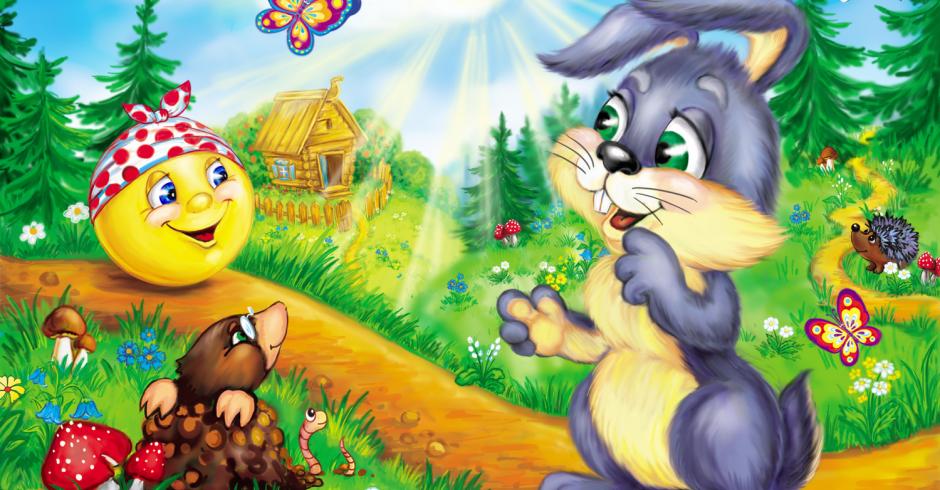 Заяц: Колобок, колобок, я тебя съем.Колобок: Не ешь меня, заяц, я тебе песенку спою: я колобок, по коробу скребен, по сусеку метен, я от дедушки ушел, я от бабушки ушел, от тебя, зайца, не хитро уйти!Заяц: Ну вот, останусь я голодным. У меня в мешке есть овощи и фрукты, но  они все перепутались. Я не знаю, как их разделить.Ведущая:  А вы, ребята, знаете?  Давайте поможем Зайцу. Вот в эту  корзинку мы положим фрукты , а в эту-овощи. (Дети наполняют корзинки, ведущий проверяет правильность выполнения задания).Заяц: Большое вам спасибо, теперь и я знаю, как различить овощи и фрукты (уходит).Ведущая: Катится Колобок, а навстречу ему:                         Всё время по лесу он рыщет,                        Он в кустах кого-то ищет.                        Он из кустов зубами щёлк,                       Кто скажите это?(входит ребёнок, одетый в костюм волка)Дети: Волк.        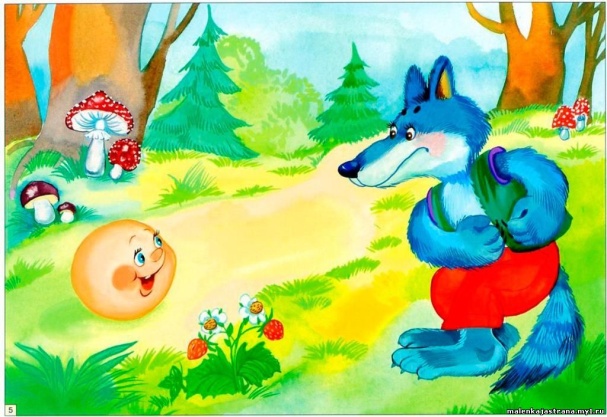  Волк: Колобок, колобок, я тебя съем!
Колобок: Не ешь меня, волк, я тебе песенку спою: я колобок, по коробу скребен, по сусеку метен, я от дедушки ушел, я от бабушки ушел, я от зайца ушел, а от тебя, волк, не трудно уйти!
 Волк: Ладно, Колобок, отпущу я тебя вместе с твоими друзьями, если вы правильно назовёте,  какие ещё животные живут в лесу (дети называют изображённых на картинке диких животных, ведущий проверяет правильность выполнения задания). Волк: Колобок,  какие умные у тебя друзья. Придётся мне поискать обед в другом месте (уходит).Ведущая: И покатился Колобок дальше, катится ,а на встречу ему:                                   Он зимой в берлоге спит,                                    Потихонечку храпит,                                    А проснётся, ну ревет,                                    А зовут его?(входит ребёнок, одетый в костюм медведя)Дети: Медведь.   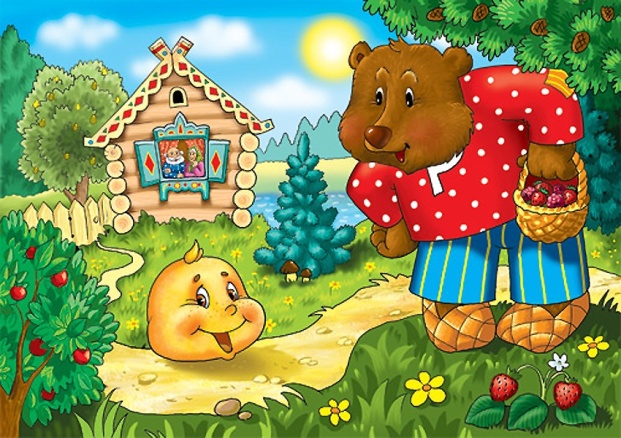 Медведь:  Колобок, колобок, я тебя съем!
Колобок: Не съешь, медведь! Я колобок, по коробу скребен, по сусеку метен, я от дедушки ушел, я от бабушки ушел, я от зайца ушел, я волка ушел и от тебя, медведь, легко уйду! Медведь: Ладно, Колобок, отпущу я тебя  вместе с твоими друзьями, если вы правильно ответите на мои вопросы. Где мы с вами находимся?Дети: В лесу.Медведь: Какое сейчас время года?Дети: Осень.Медведь: Какого цвета листья на деревьях?Дети: Желтого, красного.Медведь: Какая погода бывает осенью?Дети: Холодная, дождливая, пасмурная.Медведь: Колобок, жаль мне есть тебя и твоих умных друзей. Прощайте (уходит).Ведущая: И покатился Колобок дальше. Катится, катится, а на встречу ему:Эта рыжая плутовка,Кур ворует очень ловко,Волку серому сестричка,А зовут её?(входит ребёнок, одетый  в костюм лисы)Дети: Лисичка.     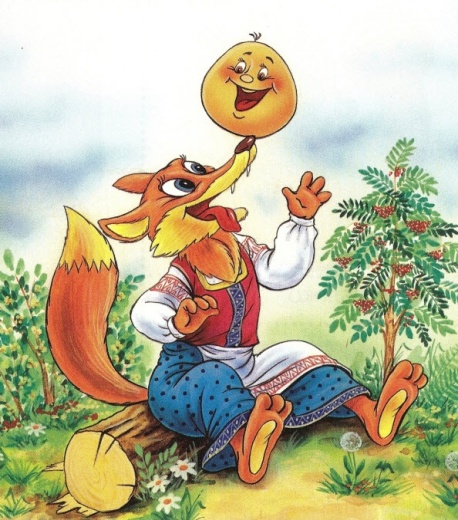 Лиса: Здравствуй, колобок! Какой ты румяный, хороший!
Ведущая: Колобок обрадовался, что его хвалят, и запел свою песенку. А лиса и говорит.
Лиса: Какая славная песня, только стара я стала, плохо слышу, сядь ко мне на нос да спой еще разок.Ведущая: Не слушай её, Колобок .Знаем мы ,Лиса, чем закончилась сказка, правда, ребята.Дети: Да. Прыгнул колобок на нос ,лиса его и съела.Ведущая: Уходи, Лиса, не дадим мы тебе съесть Колобка. А ты, Колобок, не ходи один в лес. В другой раз с тобой рядом могут не оказаться умные друзья.Колобок: Спасибо, ребята, побегу я назад в свою сказку. До свидания (уходит).Ведущая: Авы ,ребята, знаете правила поведения в лесу?Дети: Не рвать без надобности растения, не ломать ветки деревьев, не трогать животных , не шуметь и не мусорить.Ведущая: Молодцы, ребята. Мы с вами отправляемся  домой. Пока мы с вами возвращаемся, я прочитаю вам стихотворение об осеннем  лесе:НА ДОРОГЕ, НА ТРОПИНКЕНа дороге, на тропинкеРастерял листочки лес.Паучок по паутинкеМне за шиворот залез.Уж темнее стали ночиИ не слышно дятла стук.Чаще дождик ветви мочит,Не раздастся грома звук.По утру уже на лужеПоявился первый лёд.И снежок легонько кружит,Знать мороз в пути, идёт.                                               (Екатерина Жданова )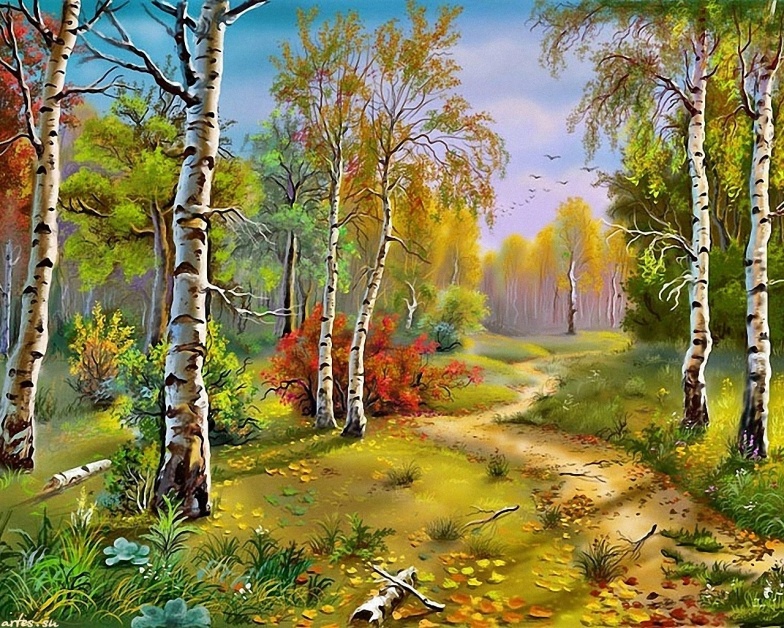 Литература:1. ОТ РОЖДЕНИЯ ДО ШКОЛЫ. Основная общеобразовательная программа дошкольного образования/ Под ред. Н. Е. Вераксы, Т. С.Комаровой, М. А. Васильевой. - М.: МОЗАИКА-СИНТЕЗ, 2014Соломенникова О. А. Экологическое воспитание в детском саду. —М.:Мозаика-Синтез, 2010.Мир природы и ребенок (Методика экологического воспитания дошкольников) / Под ред. Л.М. Маневцовой, П.Г. Саморуковой. – СПб.: «Детство - пресс», 2000. Русская народная сказка «Колобок».Сборник загадок о диких животных.